Zrenjanin, 17.02.2016.								           Del. broj:   13-277O B A V E Š T E N J E            Opšta bolnica «Đorđe Joanović» Zrenjanin, kao naručilac u otvorenom postupku JN 4/2016 – OSIGURANJE, obaveštava potencijalne ponuđače da je izvršena izmena konkursne dokumentacije i to:U delu III Uslovi za učešće u postupku javne nabavke… u tački 1.2. dodatni uslovi pod brojem 2) i 5) menjaju se i sada glase:               2) Da ponuđač ima iskazan koeficijent ažurnosti u rešavanju šteta za 2014. godinu,                     veći od 90%, koji se utvrđuje na osnovu podataka koje osiguravajuće kuće                    dostavljaju NBS, Sektoru za poslove nadzora nad obavljanjem delatnosti                    osiguranja, odeljenje za aktuarske poslove i statistiku izveštaja – broj šteta po                    društvima za osiguranje u 2014. Godini              5) Finansijska stabilnost – da je ponuđač na dan 31.12.2014. god. imao apsolutnu                   razliku između garantnih rezervi i margine solventnosti u visini od min.                  450.000.000,00 RSDU skladu sa tim, menjaju se i dokazi za ispunjenje uslova pod brojem 2) i 5) i glase:           2)   Koeficijent ažurnosti izračunava se po sledećoj formuli:                            (A+B)*100/(C+D)               gde je:  A – broj rešenih šteta u 2014. godini                            B – broj odbijenih i storniranih šteta u 2014. godini                                       C – broj prijavljenih šteta u 2014. godini                                       D – broj rezervisanih šteta na kraju 2013. godine	          5)  Dostaviti kopiju mišljenja ovlašćenih aktuara ponuđača za 2014.                            godinu gde se može videti podatak o apsolutnoj razlici između                            garantnih rezervi i margine solventnosti u definisanoj visini.Na strani 31 dodaje se tabela – REKAPITULACIJA po vrstama osiguranja, za Partiju 1U delu VI Model ugovora, u članu 10. briše se poslednji stav i čl. 10 sada glasi:Osiguravač se obavezuje da u roku od 3 dana od dana nastanka promene obavesti Osiguranika o svakoj promeni podataka – naziv firme, adresa sedišta, broj računa, PIB, matični broj i sl., u suprotnom odgovara Osiguraniku za svaku štetu nanetu nepoštovanjem ove odredbe.U slučaju kad se posle zaključenja ugovora o osiguranju dogodilo smanjenje rizika, ugovarač osiguranja ima pravo zahtevati odgovarajuće smanjenje premije, računajući od dana kad je o smanjenju obavestio osiguravača.	Ako osiguravač ne pristane na smanjenje premije, ugovarač osiguranja može raskinuti ugovor.	                                        Komisija za JN 4/2016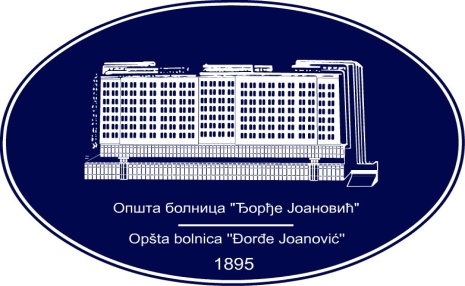 REPUBLIKA SRBIJA - AP VOJVODINAOPŠTA BOLNICA “Đorđe Joanović”Zrenjanin, ul. Dr Vase Savića br. 5Tel: (023) 536-930; centrala 513-200; lokal 3204Fax: (023) 564-104PIB 105539565    matični broj: 08887535Žiro račun kod Uprave za javna plaćanja 840-17661-10E-mail: bolnicazr@ptt.rs        www.bolnica.org.rs